И.о.директора ГБОУ СОШ с. НатальиноМашукаевой Дариге Кастаевнеот______________________________________паспорт ____________ выдан______________________________________________________________________________________________проживающей по адресу:__________________________________________________________________________________контактный телефон: _________________ЗАЯВЛЕНИЕНа основании статьи 14 Федерального закона от 29.12.2012 № 273-ФЗ «Об образовании в Российской Федерации» прошу организовать для моего ребенка______________________________________________________________, поступающего в __-й класс, обучение на (отметить нужное) русском языке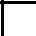 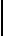 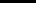 изучение родного (отметить нужное) русского языка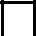 литературного чтения на (отметить нужное) русском языке___________Дата_______________________________________________Ф.И.О.